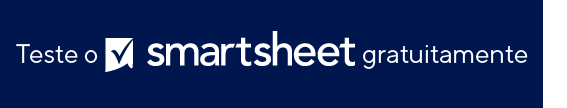 MODELO DE LISTA DE VERIFICAÇÃO DE CONFORMIDADE DA ISO 27001 
AVISO DE ISENÇÃO DE RESPONSABILIDADEQualquer artigo, modelo ou informação fornecidos pela Smartsheet no site são apenas para referência. Embora nos esforcemos para manter as informações atualizadas e corretas, não fornecemos garantia de qualquer natureza, seja explícita ou implícita, a respeito da integridade, precisão, confiabilidade, adequação ou disponibilidade do site ou das informações, artigos, modelos ou gráficos contidos no site. Portanto, toda confiança que você depositar nessas informações será estritamente por sua própria conta e risco.Este modelo é fornecido apenas como amostra. Este modelo não é, de forma alguma, conselho jurídico ou de conformidade. Os usuários deste modelo devem determinar quais informações são necessárias para alcançar seus objetivos.NORMA ISO 27001SUBSEÇÃO ISO 27001RELEVANTE?EM CONFORMIDADE?OBSERVAÇÕESA. 5. Políticas de SIA. 5. Políticas de SIA. 5. Políticas de SIA. 5. Políticas de SIA. 5. Políticas de SI5.1. Orientação do gerenciamento para segurança da informação5.1. Orientação do gerenciamento para segurança da informação5.1. Orientação do gerenciamento para segurança da informação5.1. Orientação do gerenciamento para segurança da informação5.1. Orientação do gerenciamento para segurança da informação5.1.1Políticas de SIA. 6. Organização de segurança da informaçãoA. 6. Organização de segurança da informaçãoA. 6. Organização de segurança da informaçãoA. 6. Organização de segurança da informaçãoA. 6. Organização de segurança da informação6.1 Organização interna6.1 Organização interna6.1 Organização interna6.1 Organização interna6.1 Organização interna6.1.1Funções/responsabilidades de SI6.1.2Segregação de tarefas6.2. Dispositivos móveis e teletrabalho6.2. Dispositivos móveis e teletrabalho6.2. Dispositivos móveis e teletrabalho6.2. Dispositivos móveis e teletrabalho6.2. Dispositivos móveis e teletrabalho6.2.1Política de dispositivos móveis6.2.2TeletrabalhoA. 7. Segurança dos recursos humanosA. 7. Segurança dos recursos humanosA. 7. Segurança dos recursos humanosA. 7. Segurança dos recursos humanosA. 7. Segurança dos recursos humanos7.1 Antes da contratação7.1 Antes da contratação7.1 Antes da contratação7.1 Antes da contratação7.1 Antes da contratação7.1.1Triagem7.1.2Termos e condições da contratação7.2. Durante a contratação7.2. Durante a contratação7.2. Durante a contratação7.2. Durante a contratação7.2. Durante a contratação7.2.1Responsabilidades de gerenciamento7.2.2Conscientização, educação e treinamento de SIA. 8. Gerenciamento de ativosA. 8. Gerenciamento de ativosA. 8. Gerenciamento de ativosA. 8. Gerenciamento de ativosA. 8. Gerenciamento de ativos8.1. Responsabilidades pelos ativos8.1. Responsabilidades pelos ativos8.1. Responsabilidades pelos ativos8.1. Responsabilidades pelos ativos8.1. Responsabilidades pelos ativos8.1.1Inventário de ativos8.1.2Propriedade dos ativos8.1.3Uso aceitável dos ativos8.1.4Retorno dos ativos8.2. Classificação da informação8.2. Classificação da informação8.2. Classificação da informação8.2. Classificação da informação8.2. Classificação da informação8.2.1Classificação da informação8.2.2Rotulagem das informaçõesA. 9. Controle de acessoA. 9. Controle de acessoA. 9. Controle de acessoA. 9. Controle de acessoA. 9. Controle de acesso9.1 Responsabilidades pelos ativos9.1 Responsabilidades pelos ativos9.1 Responsabilidades pelos ativos9.1 Responsabilidades pelos ativos9.1 Responsabilidades pelos ativos9.1.1Política de controle de acesso9.1.2Acesso às redes e serviços de redes9.2. Responsabilidades pelos ativos9.2. Responsabilidades pelos ativos9.2. Responsabilidades pelos ativos9.2. Responsabilidades pelos ativos9.2. Responsabilidades pelos ativos9.2.1Registro e cancelamento de registro de usuários9.2.3Gerenciamento de direitos de acesso privilegiados9.2.4Gerenciamento de informações de autenticação secreta de usuários9.2.5Análise dos direitos de acesso do usuário9.2.6Remoção ou ajuste dos direitos de acesso9.3 Responsabilidades do usuário9.3 Responsabilidades do usuário9.3 Responsabilidades do usuário9.3 Responsabilidades do usuário9.3 Responsabilidades do usuário9.3.1Uso das informações de autenticação secreta9.4. Controle de acesso ao sistema e ao aplicativo9.4. Controle de acesso ao sistema e ao aplicativo9.4. Controle de acesso ao sistema e ao aplicativo9.4. Controle de acesso ao sistema e ao aplicativo9.4. Controle de acesso ao sistema e ao aplicativo9.4.1Restrições de acesso às informações9.4.2Procedimentos de login seguro9.4.3Sistema de gerenciamento de senhasA. 10. CriptografiaA. 10. CriptografiaA. 10. CriptografiaA. 10. CriptografiaA. 10. Criptografia10.1. Controles criptográficos10.1. Controles criptográficos10.1. Controles criptográficos10.1. Controles criptográficos10.1. Controles criptográficos10.1.1Política sobre o uso de controles criptográficos10.1.2Gerenciamento de chavesA. 11. Segurança física e ambientalA. 11. Segurança física e ambientalA. 11. Segurança física e ambientalA. 11. Segurança física e ambientalA. 11. Segurança física e ambiental11.1. Áreas seguras11.1. Áreas seguras11.1. Áreas seguras11.1. Áreas seguras11.1. Áreas seguras11.1.1Perímetro de segurança física11.1.2Controles de entrada física11.1.3Proteção de escritórios, salas e instalações11.1.4Proteção contra ameaças externas e ambientais11.1.5Trabalhando em áreas seguras11.1.6Áreas de carga e descarga11.2. Equipamento11.2. Equipamento11.2. Equipamento11.2. Equipamento11.2. Equipamento11.2.1Localização e proteção de equipamentos11.2.2Utilitários de suporte11.2.3Segurança do cabeamento11.2.4Manutenção de equipamentos11.2.5Remoção de ativosA. 12. Segurança das operaçõesA. 12. Segurança das operaçõesA. 12. Segurança das operaçõesA. 12. Segurança das operaçõesA. 12. Segurança das operações12.1 Procedimentos e responsabilidades operacionais12.1 Procedimentos e responsabilidades operacionais12.1 Procedimentos e responsabilidades operacionais12.1 Procedimentos e responsabilidades operacionais12.1 Procedimentos e responsabilidades operacionais12.1.1Procedimentos de operação documentados12.1.2Gerenciamento de mudanças12.1.3Gerenciamento da capacidade12.1.4Separação de ambientes de desenvolvimento, testes e operações12.2. Proteção contra malware12.2. Proteção contra malware12.2. Proteção contra malware12.2. Proteção contra malware12.2. Proteção contra malware12.2.1Controles contra malware12.3. Backup12.3. Backup12.3. Backup12.3. Backup12.3. Backup12.3.1Backup das informações12.4. Registro e monitoramento12.4. Registro e monitoramento12.4. Registro e monitoramento12.4. Registro e monitoramento12.4. Registro e monitoramento12.4.1Registro de eventos12.4.2Proteção das informações de registros12.4.3Registro do administrador e operador12.5. Controle de software operacional12.5. Controle de software operacional12.5. Controle de software operacional12.5. Controle de software operacional12.5. Controle de software operacional12.5.1Instalação de software em sistemas operacionais12.6. Gerenciamento de vulnerabilidade técnica12.6. Gerenciamento de vulnerabilidade técnica12.6. Gerenciamento de vulnerabilidade técnica12.6. Gerenciamento de vulnerabilidade técnica12.6. Gerenciamento de vulnerabilidade técnica12.6.1Gerenciamento de vulnerabilidades técnicasA. 13. Segurança das comunicaçõesA. 13. Segurança das comunicaçõesA. 13. Segurança das comunicaçõesA. 13. Segurança das comunicaçõesA. 13. Segurança das comunicações13.1. Gerenciamento de segurança da rede13.1. Gerenciamento de segurança da rede13.1. Gerenciamento de segurança da rede13.1. Gerenciamento de segurança da rede13.1. Gerenciamento de segurança da rede13.1.1Controles de rede13.1.2Segurança dos serviços da rede13.1.3Separação em redes13.2. Transferência de informações13.2. Transferência de informações13.2. Transferência de informações13.2. Transferência de informações13.2. Transferência de informações13.2.1Políticas e procedimentos de transferência de informações13.2.2Contratos sobre transferência de informaçõesA. 14. Aquisição, desenvolvimento e manutenção do sistemaA. 14. Aquisição, desenvolvimento e manutenção do sistemaA. 14. Aquisição, desenvolvimento e manutenção do sistemaA. 14. Aquisição, desenvolvimento e manutenção do sistemaA. 14. Aquisição, desenvolvimento e manutenção do sistema14.1. Requisitos de segurança dos sistemas de informação14.1. Requisitos de segurança dos sistemas de informação14.1. Requisitos de segurança dos sistemas de informação14.1. Requisitos de segurança dos sistemas de informação14.1. Requisitos de segurança dos sistemas de informação14.1.1Análise e especificação de requisitos de SI14.1.2Proteção aos serviços de aplicativos em redes públicas14.1.3Proteção de transações de serviço de aplicativoA. 15. Relacionamentos com fornecedoresA. 15. Relacionamentos com fornecedoresA. 15. Relacionamentos com fornecedoresA. 15. Relacionamentos com fornecedoresA. 15. Relacionamentos com fornecedoresA. 16. Gerenciamento de incidente de SIA. 16. Gerenciamento de incidente de SIA. 16. Gerenciamento de incidente de SIA. 16. Gerenciamento de incidente de SIA. 16. Gerenciamento de incidente de SI16.1.1Gerenciamento de SIA. 17. Aspectos de SI no gerenciamento da continuidade dos negóciosA. 17. Aspectos de SI no gerenciamento da continuidade dos negóciosA. 17. Aspectos de SI no gerenciamento da continuidade dos negóciosA. 17. Aspectos de SI no gerenciamento da continuidade dos negóciosA. 17. Aspectos de SI no gerenciamento da continuidade dos negócios17.1.1Continuidade da SI17.2.1RedundânciasA. 18. ConformidadeA. 18. ConformidadeA. 18. ConformidadeA. 18. ConformidadeA. 18. Conformidade18.1. Conformidade com requisitos legais e contratuais18.1. Conformidade com requisitos legais e contratuais18.1. Conformidade com requisitos legais e contratuais18.1. Conformidade com requisitos legais e contratuais18.1. Conformidade com requisitos legais e contratuais18.1.1Identificação dos requisitos legais e contratuais aplicáveis18.1.2Direitos de propriedade intelectual18.1.3Proteção de registros18.1.4Privacidade e proteção de dados pessoais identificáveis18.1.5Regulamentação de controles criptográficos18.2. Revisão independente da segurança da informação18.2. Revisão independente da segurança da informação18.2. Revisão independente da segurança da informação18.2.1Revisão independente da segurança da informação